Ve slepé mapě ČR označte území Českého masivu a Západních Karpat a vyznačte hranici mezi nimi. Dále zakreslete nejdůležitější pohoří a vrchoviny ČR. Můžete přidat i nejvyšší vrcholy.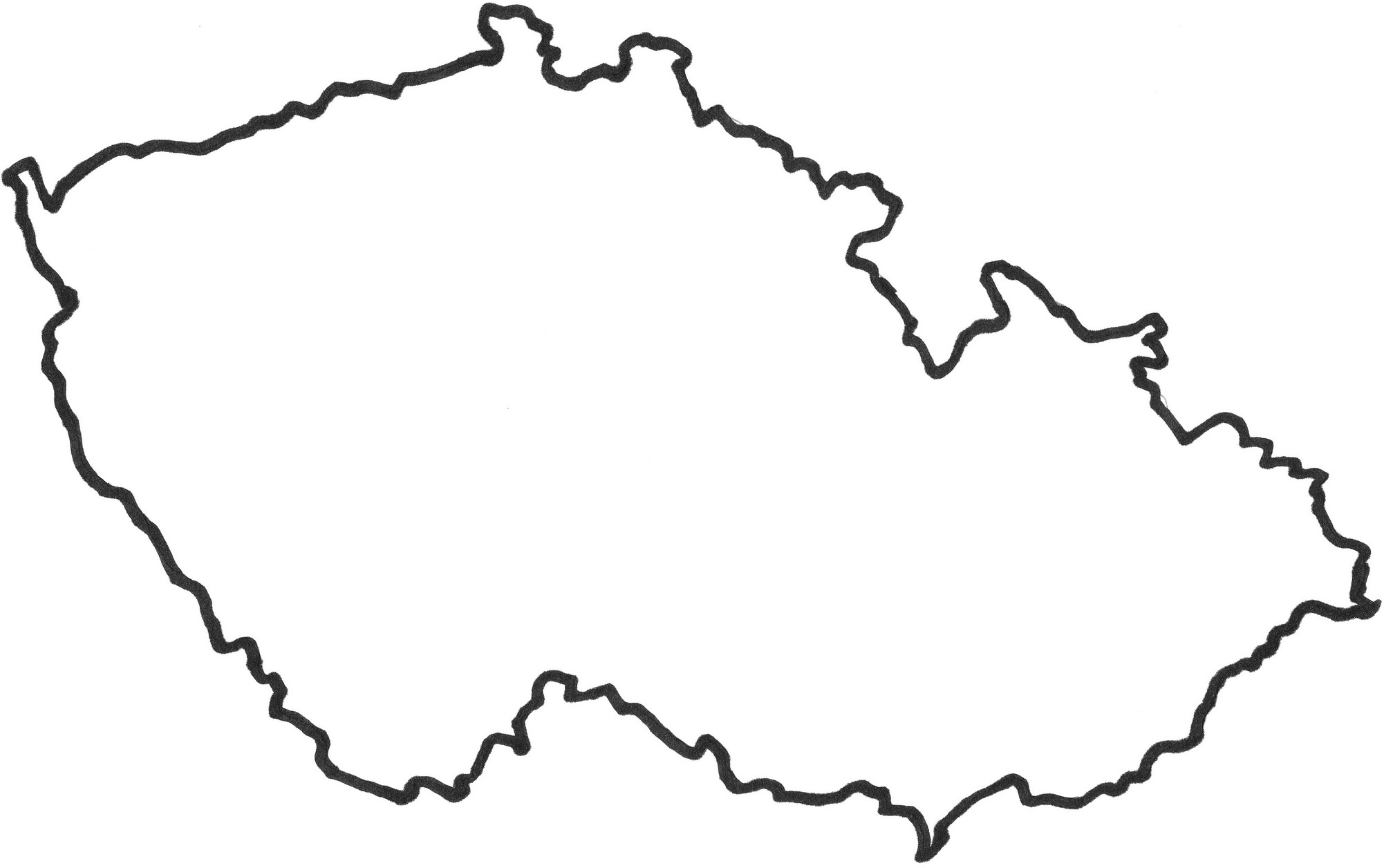 